PELAGOS FXD帝舵表與法國海軍特種部隊合作研發全新Pelagos FXD（領潛型FXD）專業潛水腕錶：遵循特殊規格製造，專為水下潛行設計，專業功能至殝完善。1950年代，帝舵表推出首批現代專業潛水腕錶，自此便一直為法國海軍提供長期供應，直至1980年代。此次帝舵表推出全新Pelagos FXD腕錶，為雙方悠久的合作歷史注入新意。這款高科技腕錶由帝舵表與著名的法國海軍蛙人特種部隊休伯特突擊隊（Commando Hubert）合作研發，符合一系列特殊的技術規格要求。其中，FXD意指錶殼上格外堅硬的固定式錶帶杆，它格外堅固，為潛水員提供牢靠保障。特點42毫米磨砂鈦金屬錶殼配有固定式錶帶杆，以整塊鈦金屬打造而成，錶殼底蓋刻有Marine nationale（法國海軍）標誌與「M.N.21」（Marine nationale 2021的縮寫）字樣，靈感源自1970與1980年代的原款銘文鈦金屬雙向旋轉外圈，搭配陶質60分鐘逆向刻度字圈，塗有X1級瑞士Super-LumiNova®夜光塗層啞面海軍藍色錶面，鐘點標記塗有X1級瑞士Super-LumiNova®夜光塗層帝舵表原廠機芯MT5602型，獲瑞士官方天文台認證（COSC），配備矽游絲及70小時動力儲備「雪花」指針，帝舵潛水腕錶的一大標誌，於1969年問世，塗有X1級瑞士Super-LumiNova®夜光塗層海軍藍色一體式織紋錶帶，中央飾有灰色條紋，配備自黏式帶扣，隨錶附送點綴浮雕織紋圖案的一體式橡膠錶帶帝舵表與法國海軍2021年，帝舵表與Marine nationale（法國海軍）品牌再次攜手，重續悠久淵源。
雙方的合作最早可追溯至1956年。當時，為了在實際使用中對帝舵表作出評估，位於土倫（Toulon）的法國海軍附屬科研機構——海洋教育研究及深海研究隊（Groupe d’Étude et de Recherches Sous-Marines，簡稱G.E.R.S.）訂購了一批Oyster Prince Submariner腕錶。這批腕錶包括型號7922與7923，兩者防水均深達100米（330呎），並分別搭載自動上鏈機芯與手動上鏈機芯。經過評估，G.E.R.S.的時任指揮官以「完美」來形容兩款腕錶的防水性能，並認為其計時「非常準確」。這個來自瑞士的製錶品牌以其產品出眾的性能令他大為信服，他很快就訂購了更多腕錶，而帝舵表也於1961年獲得了「法國海軍官方供應商」稱號。 隨著帝舵潛水腕錶不斷發展演變，在接下來的數十年間，法國海軍曾使用過多個不同錶款。其中最為著名的，便是配備經典藍色錶面及外圈的型號9401。這款腕錶共有兩個版本，分別以「雪花」指針搭配不同形狀的鐘點標記，錶殼底蓋則刻有法國海軍的首字母「M.N.」及發佈年份。此錶款自1970年代中期誕生之初至1980年代，一直供應給法國海軍，直到二十一世紀仍被法國海軍潛水學院及蛙人特種部隊使用。儘管在約二十年前，該錶款已不再是法國海軍的軍需庫存，但在預備役與退役船員的手腕上，人們還是可以不時地看見其身影。Pelagos FXD腕錶的靈感正是源自這款經典型號。特殊的技術規格要求Pelagos FXD腕錶由帝舵表與法國海軍蛙人特種部隊合作研發，符合一系列精準而嚴苛的技術規格要求。錶款配備眾多全新功能特徵，特別是與42毫米鈦金屬錶殼主體相連的固定式錶帶杆，猶如錶耳的延伸，不僅在使用中更堅固可靠，令錶款造型獨具特色。 錶款的另一個特別之處在於其配備了120格卡位的旋轉外圈。此外圈可雙向旋轉，刻度則由60至0逆向計算。此設計雖與ISO 6425:2018規定的潛水腕錶標準不符，但卻滿足了蛙人特種部隊在執行「水下潛行」任務時的特定需求。水下潛行 水下潛行是指潛水員按照精心規劃的路線，在不出水面的情況下由海路抵達某個精確地點。執行時一般為兩人一組，彼此之間通過有「生命線」之稱的繫帶連接，在磁羅盤的指引下完成一系列直線潛泳任務。全線分為不同泳段，每個泳段都需要在既定時間內以穩定速度前行，並盡可能完成更多泳段。過程中，不僅每個泳段都要求精準計時，每次改變路線方向也都需要重新開始倒數計時。為此，Pelagos FXD專門為外圈設計了逆時針刻度與夜光顯示，以分針指示各泳段耗費的時間，可輕鬆設置並方便潛水員監測每次倒數計時。當分針走到三角標記正對方向時，兩人小隊即可更改前行方向，而負責計時的潛水員則開始下一輪倒數計時。此錶款還配備一個特大外圈環，其直徑大於錶殼直徑，即使潛水員佩戴了氯丁橡膠手套，或雙手因長時間泡在冷水中而凍僵，都可輕鬆抓握進行調節。在外觀設計方面，Pelagos FXD從法國海軍曾使用過的帝舵潛水腕錶中汲取靈感，以海軍藍色錶面搭配別具特色的方形鐘點標記及名為「雪花」的棱角形指針。該指針於1969年首次問世，旨在提高昏暗光線下指針的亮度，更便於讀時。腕錶還配備了旋轉外圈，搭配經噴砂工藝處理並塗有夜光物料的陶質字圈。42毫米鈦金屬錶殼防水深達200米，經磨砂整飾，呈現啞面效果，最大程度減少了光線折射。而為了彰顯腕錶的官方地位，錶殼底蓋還鐫刻了Marine nationale（法國海軍）品牌標誌及具有歷史意義的「M.N.21」字樣，其中，品牌標誌由水手帽與錨組合而成，「M.N.21」則代表「Marine nationale 2021」的縮寫。融合法國海軍傳統的織紋錶帶過去，法國海軍曾要求帝舵表在供貨時無需為腕錶配備錶帶，到實際使用時，他們會自行裝配手工錶帶及其他特色錶帶。多年來，有兩種錶帶的使用尤為頻繁，一種是黑色一體式尼龍織紋錶帶，另一種則是以綠色降落傘布手工製作的鬆緊錶帶，中央飾有黃色或紅色條紋。這種錶帶較為少見，但極易辨識，且功能性極強。Pelagos FXD的織紋錶帶則以此為靈感，向品牌與法國海軍的深厚淵源致敬。作為帝舵表一大標誌特色，一體式織紋錶帶的使用最早可追溯至2010年，帝舵表也成為最早使用織紋錶帶的製錶品牌之一。這種錶帶由法國聖艾提安（St- Etienne）地區一家名為朱利安富爾（Julien Faure）的家族企業製作，採用十九世紀提花織機編織而成，品質上乘，質地牢固，佩戴舒適。Pelagos FXD錶款所配備的是由帝舵表與朱利安富爾公司合作研發的新款高科技錶帶，讓人聯想到法國海軍潛水員看似枯燥卻意義重大的水下工作。錶帶以22毫米寬的海軍藍色聚乙烯織帶製成，中央飾以尖灰色條紋，配有鈦金屬「D」字扣環與自黏式帶扣，可靈活適應不同手腕尺寸，佩戴舒適。巧合的是，創立於1864年的朱利安富爾公司多年來也一直在為法國海軍生產裝飾用的織帶， 是法國水兵帽上不可或缺的組成部分，並飾有法國海軍船艦名稱。帶有這種織帶裝飾的水兵帽也被稱為「bachi」，是法國水手與舵手經常佩戴的一種紅色絨球帽，極具傳奇色彩。同時，Pelagos FXD還隨錶附送一條點綴浮雕圖案並配備帶扣的一體式橡膠錶帶，其格外柔軟舒適的質地勝過帝舵表此前推出的任何一款橡膠錶帶。帝舵表原廠機芯MT5602型Pelagos FXD腕錶搭載帝舵表原廠機芯MT5602型，具備時、分、秒的顯示功能。機芯採用帝舵表原廠機芯的經典飾面。一體成型的鏤空鎢自動擺陀經磨砂工藝處理，搭配噴砂細節，夾板與主夾板上則以磨光及噴砂飾面相互交錯，點綴激光飾紋。 機芯內部採取在慣性微調平衡擺輪兩側、以堅固的橫夾板固定的方式，確保腕錶堅固、耐用、可靠且精準。帝舵表原廠機芯MT5602型配備非磁性矽游絲，不僅獲瑞士官方天文台認證（COSC），更擁有超越該獨立機構設定標準的出眾性能。根據瑞士官方天文台的認證規定，機芯運行時相對於絕對時間的每日平均誤差可為-4至+6秒之間，而帝舵腕錶在完成組裝後，機芯的每日誤差僅在-2至+4秒之間。 帝舵表原廠機芯MT5602型的另一顯著特點為長達70小時的動力儲備，讓佩戴者「週末無憂」，換言之，如果在週五晚上脫下腕錶，到了週一早上只需戴上手腕即可正常使用，無需重新調校時間。 帝舵潛水腕錶帝舵潛水腕錶的歷史可追溯至1954年，首款潛水腕錶型號為7922，防水深達100米（330呎），自此開闢帝舵表在水下領域的漫長征程。價格相宜、堅固可靠且走時精準，帝舵潛水腕錶堪稱帝舵功能腕錶理念的傑出典範。自初代腕錶型號7922誕生至今七十年，帝舵潛水腕錶不斷力臻完善，廣受業界專業人士的認同讚賞，其中包括世界上最具影響力的各國海軍。2021年，品牌隆重推出Pelagos FXD，這也標誌著帝舵表將繼續與法國海軍等優秀夥伴攜手合作，共同譜寫精彩紛呈的水下傳奇。 帝舵表保用條款為實現製造理想腕錶的願景，漢斯．威爾斯多夫（Hans Wilsdorf）於1926年創立了帝舵表品牌。此後，帝舵表一直致力於製造堅固耐用及精準可靠的優質腕錶。憑藉豐富的製錶經驗，且對旗下腕錶充滿自信，帝舵表為所有產品提供五年保用保證。此保用保證無需登記腕錶，也不要求任何維修檢查，且可轉讓。在腕錶使用方面，帝舵表建議每隔約十年，應將腕錶送修進行保養，具體則以型號及日常使用情況為準。帝舵表帝舵表是屢獲殊榮的瑞士高級腕錶品牌，所生產的腕錶風格精緻優雅，精準可靠，品質卓越，是物超所值之選。帝舵表的起源可追溯至1926年，勞力士創辦人漢斯•威爾斯多夫 (Hans Wilsdorf) 註冊了「The TUDOR」商標。1946年，他創立了Montres TUDOR SA帝舵表公司，所生產的腕錶沿襲了勞力士所尊崇的品質理念，而售價卻更易為大眾所接受。自創立以來，帝舵表一直為無懼陸上、海下及冰地挑戰的勇敢人士所選戴。如今，帝舵表包括Pelagos（領潛）、Black Bay（碧灣）、1926及Royal（皇家）等經典系列。自2015年起，帝舵表推出不同功能的優質原廠機械機芯。型號25707B/21錶殼鈦金屬錶殼，直徑42毫米，厚12.75毫米，兩端錶耳距離為52毫米，磨砂處理固定式錶帶杆鋼錶殼底蓋 外圈鈦金屬雙向旋轉外圈，配陶質60分鐘逆向刻度字圈，用於連續分段式水下潛行 上鏈錶冠鈦金屬錶冠，飾以浮雕帝舵表盾牌標誌錶面海軍藍色鏡面藍水晶鏡面 防水性能防水深達200米（660呎）錶帶海軍藍色織紋錶帶，中央飾以灰色條紋，配自黏式帶扣隨錶附送點綴織紋圖案並配有鈦金屬帶扣的海軍藍色橡膠錶帶機芯帝舵表原廠機芯MT5602型雙向擺陀系統自動上鏈機械機芯精準瑞士官方天文台認證（COSC）天文台精密時計動力儲備約70小時功能中央時、分及秒針停秒功能以精確調校時間游絲擺輪慣性微調平衡擺輪，微調螺絲非磁性矽游絲擺動頻率：每小時28,800次（4赫茲）總直徑31.8毫米厚度6.5毫米寶石數量25顆獲得更多沉浸式體驗，敬請瀏覽：https://tudor.watch/PelagosFXD 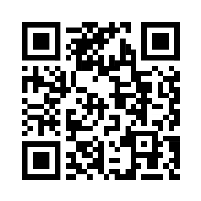 